Do wykonania ćwiczenia potrzebujemy kółka wyciętego z brystolu o średnicy 15 cm , rurkę do napojów, piłkę  pingpongową, kulki z tworzywa sztucznego o różnej wielkości. Z kółka tworzymy stożek o dużej średnicy , w części szpiczastej wycinamy mała dziurkę,  żeby weszła rurka. Stożek można ozdobić dowolnie, według własnego pomysłu. Umieszczamy piłkę w środku i dmuchamy tak, aby utrzymać ją w powietrzu.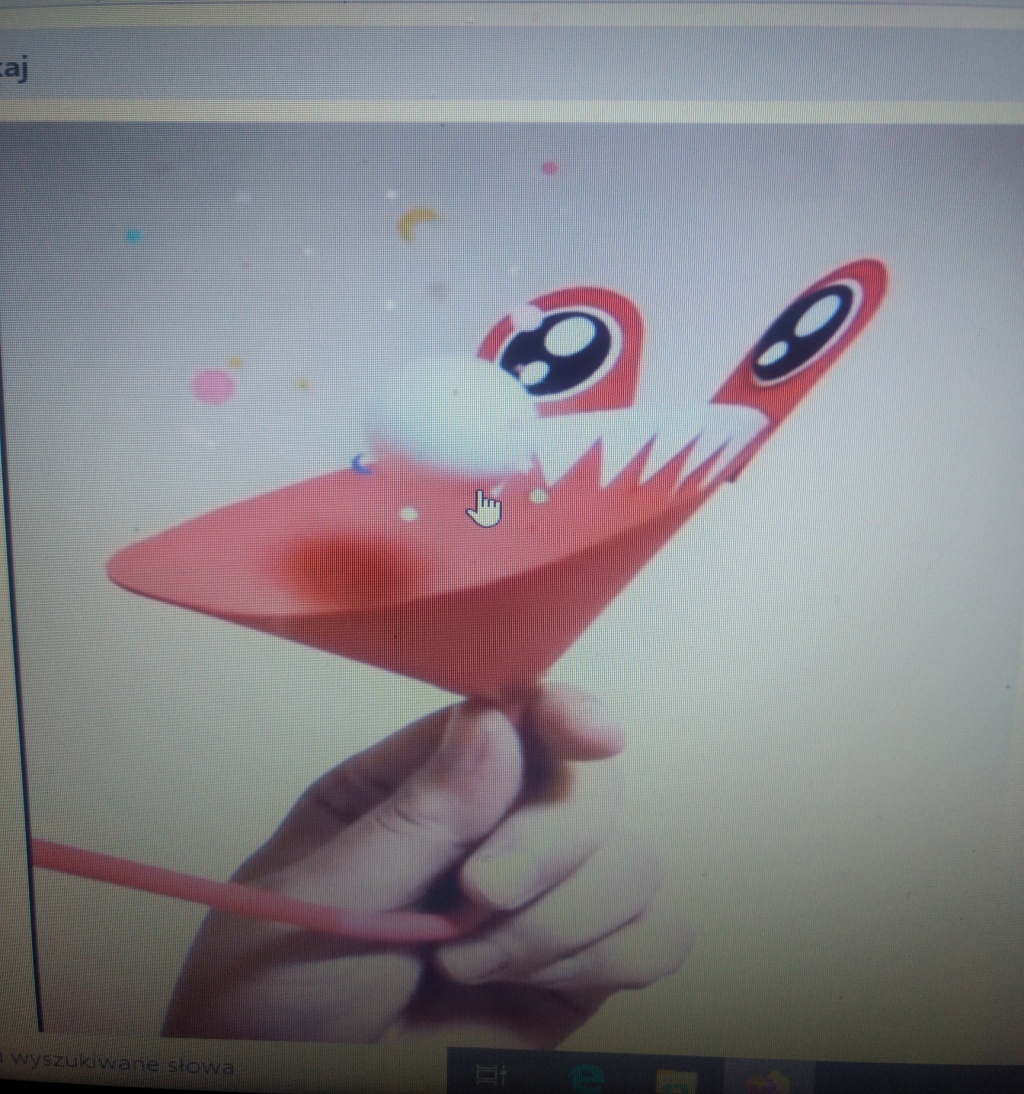 